StreamNet Executive Committee MeetingSept 21, 2021Portland State Office Building, Room 1E-70800 NE Oregon St, Portland, OR 97232Microsoft Teams Hybrid MeetingMeeting NotesAgenda 9:00	Welcome and introductions9:05	Next StreamNet Executive Committee proposed for Oct 20239:15	SN ExCom members’ verbal updates and announcements (~2-5 min each)10:15	Discussion of proposed updates to Coordinated Assessments Partnership (CAP) 5-year plan 11:15	Break11:25	Discussion of proposed changes to the CAP Fish HLIs user interface12:00	Lunch BreakAttendees:  IDFG: John Cassinelli BPA: Jody Lando, Rodrigo George, Russell Scranton, Tom Pansky NPC: Patty O’Toole, Leslie Bach CCT: John Arterburn, George Batten (ESA)CRITFC: Sheryn Olson ODFW: Tom Stahl, Cedric Cooney, Kasey Bliesner, Nadine Craft WDFW: Dan Rawding, Brodie CoxNOAAF: Greg SieglitzUSGS/PNAMP: Jen Beyer, Megan Dethloff, Amy PulsMFWP: Dawn Anderson, Eric Roberts PSMFC: Nancy Leonard, Mike Banach, Mari Williams (PSMFC/NOAAF)YN: Tom Iverson Action Items:Doodle poll and try for October for ExCom meetings going forwardNancy will send out Five Year Plan document for a “final” review to the group; email her with any other requested changes/ editsNancy will send out an email with HLI map query feedback requests; may schedule another meeting for review as neededMeeting Documents:All meeting documents are available from the StreamNet Executive Committee webpage:Five-Year Plan for the Coordinated Assessments Partnership adopted 20190731 (revised 9Sept2021)PowerPoint slide deckAgendaMeeting Notes: The meeting PowerPoint presentation with slides for the below items will be posted on the StreamNet website along with the meeting notes. Afternoon joint PNAMP and StreamNet session notes added at the end, as well as available on the PNAMP website with the afternoon Joint session presentation file here.Welcome and Introductions (Nancy Leonard)No changes were made to the agendaAll attendees were invited to sign in and provide introductions in the Chat. Attendees in person introduced themselves verbally.Tim Copeland has been replaced by John Cassinelli for IDFGUSFWS representative is John Netto, not in attendanceRound Robin:Colville Tribes: John ArterburnBusy with field season, keeping up with data flow, working on getting data ready for EDT model that is run every four yearHabitat monitoring and evaluation program published an article, presented at AFS, and received an award for their work from the Society for Ecological Restoration NWhttps://afspubs.onlinelibrary.wiley.com/doi/epdf/10.1002/fsh.10721https://ecosystems.azurewebsites.net/hstr-okanogan/https://ecosystems.azurewebsites.net/hstr-methow/https://www.okanoganmonitoring.org/CRITFC: Sheryn Olson / Doug HatchLots of staffing changes at CRITFC (hiring a deputy director, fish science manager, watershed manager, etc) and lots of open positions within the tribes (https://critfc.org/jobs/). Jamie Pinkham is new CRITFC Executive DirectorApril 2022 annual workshop Presentations of ITMD group’s tribal data systems on CRITFC.org here: 	https://critfc.org/tribal-data-network-workshop-documents/and more from NezPerce tribe:Kus: https://nptfisheries.shinyapps.io/kus-data/; R package cdmsR: https://github.com/ryankinzer/cdmsR; R package cuyem: https://github.com/ryankinzer/cuyemAnnual workshop held in April; had a lot of Implementing Survey123IDFG: John CassinelliAll data is up-to-date in the system. No change in IDFG staff participating in StreamNet / PNAMP processes this year.Flat funding presents a challenge to do more with less resources. IDFG adjusted staff compensation stemming from federal minimum wage adjustment and raises at the state level, so the budget is being stretched thinly even with the anticipated BPA budget increase in FY24Interested in getting GSI data as an HLI as it doesn’t have a formal home at the moment, e.g. GSI collected from Lower Granite Dam fish and would contribute toe the genetic diversity Strategy Performance Indicator for NPCCODFW: Tom Stahl / Art MartinNo new staff. On track with data submissions; a few projects were defunded so those data streams have endedHave entered some John Day spring Chinook data in the systems which is an important population for ODFWWorking on 12 year assessments for lower Columbia stocks, will start on upper Willamette in 2023MFWP: Dawn Anderson Will get data in the exchange by end of month; a lot of genetics work going on for yellow and westslope cutthroatHave two vacancies to try and fill. The StreamNet position is filled.Working on updates to fish distribution and hydrographyDeveloped web mapping app for BPA to use for filtering StreamNet dataWDFW: Dan RawdingDeveloping apps for electronically capturing commercial fishing sampling, pikeminnow sport reward programWorking on updates to databases (Juvenile outmigrants, spawning ground surveys for salmon and bull trout)Working on State of Salmon analysis (2-year cycle)All IT functions are now consolidated into one unit so no longer have IT staff within the Fish DivisionHave databases for genetics data, sampling is primarily outside of the Columbia basin, since the 70’sUSFWS: John NettoNot in attendanceBPA: Jody Lando / Rodrigo GeorgeExperiencing record level staffing changes; Jason Sweet took over for Crystal Ball as Executive Manager of the Fish and Wildlife Program at BPADeveloping tributary habitat RM&E strategy; has a section on data management that describes the type of indicators that are prioritized for consistency BPA, ACE looking to improve PIT detectionUpcoming emphasis on data access in the next year; focusing on ways to work with their funded entities to ensure that those data are accessible to BPA in a way that works for all involved 22-23 Rate Period is still under flat funding, which has been the situation since 2018. BPA has awarded an increase of 8.7% to the Fish and Wildlife Program for FY24 to address inflation, cover CSRO mitigation costs and to fund O&M (asset management). Allocation of new funds will follow the standard approach and Accords negotiation.  Question: will the ‘fast-track’ projects funded in 2010 also receive an increase? Response: important to raise the issue above increasing funding as soon as possible following end of FY22 in October to inform FY24 budget increaseInvoices for this fiscal year are due by 3pm on 9/27; start conversations on needs for next budget cycle on 10/1 so highest priorities are identified ASAPQuestion: How will the CY22 surplus revenue f $850 million to allocated, is any being allocated to the Fish and Wildlife Program? Response: It is unknown where/ how surplus funds will be allocated. Usually any surplus is first allocated wot the reserve, cash on hand, customers, and then what is left is allocated to other uses such as Fish and Wildlife ProgramNPCC: Patty O'Toole Focused on 2020 Fish and Wildlife Program addendum implementation and its Strategy Performance Indicators (SPI). Have QW Consulting under contact for FY23 to manage the data flow. In recent meetings have been focused on the FW Program retrospective (40years) to set the stage. Want to have as much info out as possible prior to the next amendment processNew Public Affairs Director starts at end of SeptemberJennifer Light is new director of the Power DivisionNOAA: Greg Sieglitz Kudos to StreamNet team for work accomplishedBarry Thom left to be new PSMFC Executive DirectorChanges in Sustainable Fisheries Division staffing which manages hatchery consultation and indicators In process of moving offices, won’t be able to host meetings for awhile5 Year Status Reviews are being rolled out now and over the next few months, with the first being the Interior Columbia River/Snake Riverhttps://www.fisheries.noaa.gov/west-coast/endangered-species-conservation/report-card-recovery-reviews-assess-28-salmon-andhttps://www.fisheries.noaa.gov/feature-story/interior-columbia-and-snake-river-salmon-and-steelhead-maintain-listing-statusTributary Habitat Steering Committee working on process for implementation of the BiOp and the details on data needs might be  an opportunityPNAMP: Jen BayerPNAMP/StreamNet hosted the AFS 2022 Bringing it all together: data integration for fisheries research and management success symposium and also presented at the meeting.All are welcome to join the PNAMP steering committee meeting tomorrow 9/22 for updates on their projects/ programsStreamNet: Nancy LeonardNancy is now also managing the RMPC and FINS programs, as well as some additional smaller data projects- spreading out her time (and Mike and Greg’s time) between these programs allows funding to bring on Mari and Monica Diaz to assist with StreamNetSecured two additional funding proposals from IJFA to help support work with PNAMP and to explore expanding to Harvest indicatorsDiscussion of proposed updates to Coordinated Assessments Partnership (CAP) 5-year plan Reviewed the plan at the Steering Committee on 9/19 and now with ExCom for further comment and real-time edits to document. The five year plan won’t have the level of detail that an annual work plan would have.Group Discussion:MAFAC/CBPTF has finished and will not be updating documents or goals, but they will be used throughout the region and comparative updates will be needed to gauge progress. The Columbia Basin Collaborative has established to advance the goals. The NPCC has adopted the goals. NOAAF is using the goals as guidance - https://www.fisheries.noaa.gov/vision-salmon-and-steelhead-goals-restore-thriving-salmon-and-steelhead-columbia-river-basin Important to be realistic about what can be added and when (re: genetics, carrying capacity, bull trout, white sturgeon, pacific lamprey, other species) as well as what is realistic to expect under limited/ reduced fundingFeedback from partners on what their priorities are and what is feasible under funding levels is criticalBPA supports work on juvenile distribution and density as part of their reporting to NOAAFAdd species and life history descriptors when describing the scoping exercise so clear whether it is the adult data or juvenile data or both that should be included in the scoping work, and which species is the focusBull Trout has a list and map of populations, but poor abundance data. Using redd counts by streamAdd Lamprey – T StahlCAP Workshop – how can we redefine the work plan to use a strategic planning document?Genetic HLIs – What data is available to share regionally and is this a need that should be developed or proposed within the five year plan? IDFG has GSI at population level data at LGR, but if there isn’t a regional need to collaborate this might not be the place. CRITFC has data coming from Hagerman genetics lab, including data for lamprey. They have their own database. Should we include discussions of genetics data sharing in the five year plan?Concerns over additions to the five year plan requiring action within a specific timeframe – in the past as an annual work plan, it was not a place to house unfunded development projects. Shifting to a strategic plan reflecting regional interest can allow it to guide how we pursue funding and allow managers to invest via in kind participation in efforts they want moved forward. Yearly dataflow is not a requirement for additions such as lamprey, sturgeon, bull trout, or genetics.General comment related to support for FMWG task group to continue their work to expand and refine the Recruit per SpawnerNancy will send out document for a “final” review to the group; email her with any other requested changes/ editsSummary of proposed changes thus far, for approval by Executive Committee:Correct old URLs, typos, remove obsolete info (e.g. priority populations, StreamNet trends),Clarify and update CAP/StreamNet specific target text (e.g., Fish Monitoring Data etc.),Add Bull Trout DES development steps in anticipation of regional support for development,Clarify white sturgeon DES text and steps,Update HCAX hatchery indicator content based on what has happened in 2021-22,Completed 2021, 2022 tasks; and postponed harvest indicator task,Add something on data visualization MAFAC/partnership goals,Add Columbia Basin Collaborative - moving forward to advance some of those goals,Add note about following the direction of the ExCom, Add URLs to the document for each FMWG task group page to track their progress and tasks,See track changes in the document for additional details.Discussion of proposed changes to the CAP Fish HLIs user interfaceOnline query system that allows for exploration of HLIs. Last year the ExCom requested that filters be added to make it easier to find HLI info; have developed a tabular option that allows for filtering. Per ExCom request, also did some clean up to remove non-TRT from pop names. During 2022 performed additional work to gather input for content display regarding data availability for populations that don’t have HLI estimates in the query system, as well as how to organize/ spatially display data that relates to MAFAC/CBPTF process.Group Discussion:Make MAP lowercase so it is not confused with an acronym (or drop the word ‘MAP’)Spell out MAFAC acronym at least once on the site (and all others that get used)Should have some clarifying language to accompany the bar chartCould have a landing page or a pop-out that provides more clarifying user infoImportant to be consistent with naming definitions (goals, targets, thresholds), etcThis version just has to do with MAFAC stock goals, but the idea of applying population-level scale goals for other purposes is a future conversation to haveContact box pops up with contact info on populations without HLIsPopulation naming conventions prior to the CBPTF were only adopted for listed stocks by the TRTs. The CBPTF used state, tribal, and other (legal/litigation) processes over the last 40 years to develop the names of the stock groups. They should not be changed. Should they include information about how they were designated, i.e. FRN/MAFAC?Nancy will send out an email with feedback requests; may schedule another meeting for review as neededJoint Session StreamNet Executive Committee and PNAMP Steering Committee Meeting NOTES 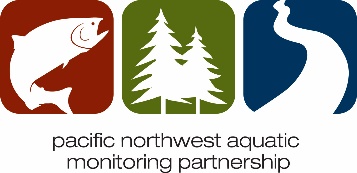 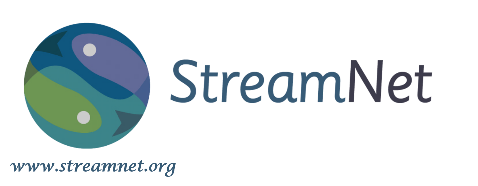 September 21, 2022, 1:00 pm – 3:30 pm Location: Portland State Office Building 800 NE Oregon St,                   Portland, OR 97232 Room 1EPNAMP Distribution: see list at end of notesAgenda AttendeesJody Lando (BPA), Russell Scranton (BPA), Scott Donahue (BPA), Tom Pansky (BPA), Tami Wilkerson (CBFWL), John Arterburn (Colville Tribes) George Batton (ESA/Colville), Denise Kelsey (CRITFC), Doug Hatch (CRITFC), Sheryn Olson (CRITFC), John Cassinelli (IDFG), Mike Edmondson (ID GO), Dawn Anderson (MFWP) Eric Roberts (MFWP), Greg Sieglitz (NOAA), Mari Williams (PSMFC/NOAA), Leslie Bach (NPCC), Art Martin (ODFW), Cedric Cooney (ODFW), Jake Chambers (ODFW), Jamie Anthony (ODFW) Kasey Bliesner (ODFW), Nadine Craft (ODFW), Tom Stahl (ODFW), Ken Fetcho (OWEB), Barry Thom (PSMFC), Lara Erikson (PSMFC), Jeff McLaughlin (USBR), Susan Camp (USBR), Chris Hirsch (USFS), Erin Dlabola (PSMFC/USGS), Rachael Paul-Wilson (USGS), Dan Rawding (WDFW), Brodie Cox (WDFW), Keith Dublanica (WA GSRO), and Tom Iverson (YNFP)StreamNet Staff: Nancy Leonard, Mike BanachPNAMP Staff: Jen Bayer, Amy Puls, and Meg DethloffEvent page with meeting materials: https://www.pnamp.org/event/pnamp-steering-committee-meeting-and-joint-session-with-the-streamnet-executive-committeeAction ItemsPlease provide feedback for the joint meeting of StreamNet and PNAMP even if you were not in attendance. Your input helps us improve our meetings to better serve you. MS Survey Form https://forms.office.com/g/8zDqPR4JpQLinks Shared: HCAX project page https://www.pnamp.org/project/hatchery-data-sharing-hcaxFMWG project page https://www.pnamp.org/project/fish-monitoring-work-groupNotesBrief Project Updates: Additional information on the project updates below, can be found in the meeting presentation file here: https://www.pnamp.org/document/15225Hatchery Coordinated Assessments Exchange (HCAX)StreamNet-MonitoringResources.org progressCoordinated Assessments Partnership (CAP) Workshop PlanningFish Monitoring Work Group (FMWG) Update on Current TasksPartner Presentation: Mike EdmondsonMike Edmonson, Idaho Governor’s Office of Species Conservation Administrator, presented information on the Columbia Basin Collaborative. Mike gave a short background, describing differences between the past Columbia River Partnership Task Force efforts and the Collaborative’s current focus; discussed roles; and emphasized the current focus to establish technical work groups (see Mike’s slides here in the meeting’s presentation). For more background information, see the final CBPTF report: A Vision for Salmon and Steelhead: Goals to Restore Thriving Salmon and Steelhead to the Columbia River Basin: Phase 2 Report of the Columbia River Partnership Task Force of the Marine Fisheries Advisory Committee. A list of the current working groups and contacts is attached to the meeting follow-up email; note that additional names are still being added to the working groups. For more information, please contact Mike at mike.edmondson@osc.idaho.gov.Polling resultsDuring this part of the meeting, we discussed potential tasks for future work that span both StreamNet and PNAMP. To improve efficiencies and collaboration, we posed a few questions in a live poll format to help identify focused topics. Below are the results from those three questions. Committee members noted that this is relevant to the CAP 5-year plan that was discussed with only the StreamNet Executive Committee meeting earlier in the day. Staff will consider how to streamline the discussion in the future. If you have additional input or would like to add a recommendation, please contact Jen, jbayer@usgs.gov, or Nancy, nleonard@psmfc.org. 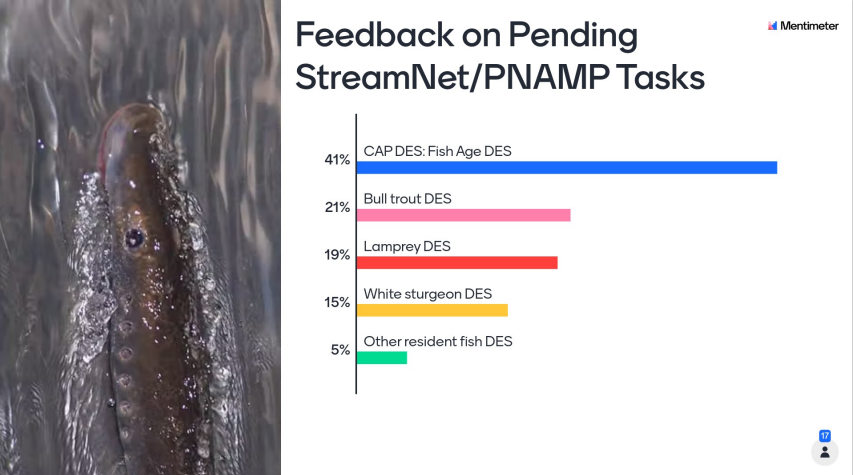 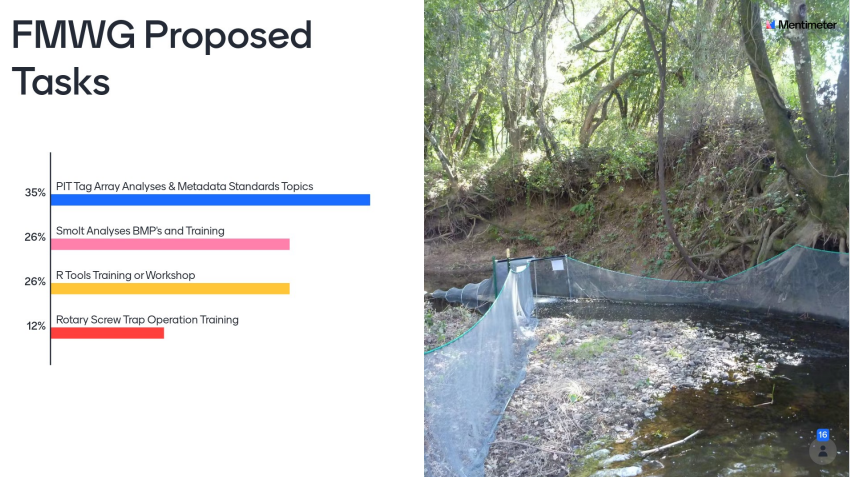 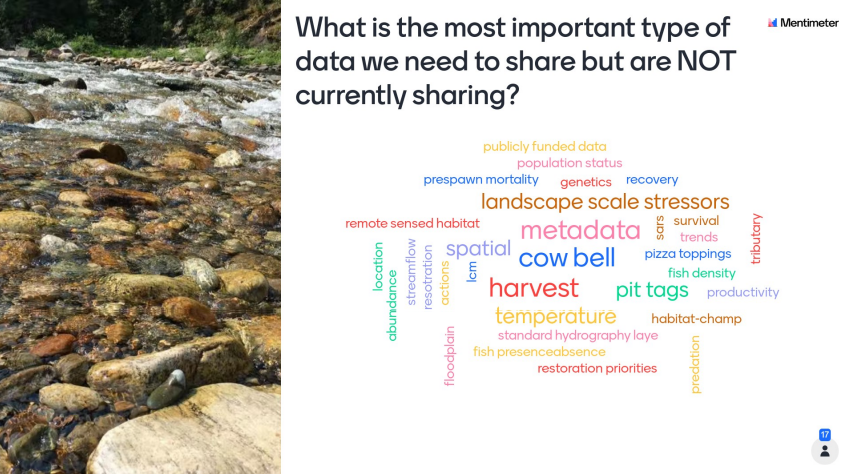 Distribution: PNAMP Steering Committee Signatory Representatives, Alternates, and Courtesy Members as of September 20, 2022. 1:00 Welcome and Introductions1:10Brief Progress Updates:Hatchery Coordinated Assessments Exchange (HCAX)StreamNet-MonitoringResources.org progressCoordinated Assessments Partnership (CAP) Workshop PlanningFish Monitoring Work Group (FMWG) Update on Current Tasks1:55 Introduce idea of partner needs that StreamNet & PNAMP could support together2:00Partner Presentation: Columbia Basin Collaborative Information Needs - Mike Edmondson, Idaho Governor’s Office of Species Conservation Administrator2:202:30BreakWhat's next? Group discussion of tasks to meet partner needs3:30AdjournPartner Entities Acronym Type Name Bonneville Power Administration BPA Signatory Representative  Jody Lando California Department of Fish and Wildlife CDFW Signatory Representative  VACANTColumbia River Inter-Tribal Fish Commission CRITFC Signatory Representative  Denise Kelsey Colville Confederated Tribes Colville Tribes Signatory Representative  John Arterburn Idaho Department of Fish and Game IDFG Signatory Representative  Tim Copeland NOAA-Northwest Fisheries Science Center NOAA-NW Fisheries SC Signatory Representative  Chris Jordan NOAA-Northwest Region NOAA-NW Region Signatory Representative  Greg Sieglitz Northwest Indian Fisheries Commission NWIFC Signatory Representative  Bruce Jones Northwest Power and Conservation Council NPCC Signatory Representative  Leslie Bach Oregon Watershed Enhancement Board OWEB Signatory Representative  Stephanie PagePacific States Marine Fisheries Commission PSMFC Signatory Representative  Nancy Leonard U.S. Army Corps of Engineers USACE Signatory Representative  VACANT  U.S. Bureau of Land Management US BLM Signatory Representative  Mike Brown, Scott Lightcap U.S. Bureau of Reclamation USBR Signatory Representative  Jeff McLaughlin U.S. Environmental Protection Agency Region 10 US EPA Signatory Representative  Lisa Kusnierz  U.S. Geological Survey Northwest Region USGS Signatory Representative  Steve Waste USDA Forest Service, Region 6 USDA FS Signatory Representative  Christine Hirsch Washington Department of Fish and Wildlife WDFW Signatory Representative  Dan Rawding Washington State Department of Ecology WA ECY Signatory Representative  Scott CollyardWashington Governor's Salmon Recovery Office WA GSRO Signatory Representative  Keith Dublanica Bonneville Power Administration BPA Alternate SC Scott Donahue Bonneville Power Administration BPA Alternate SC Russell Scranton Idaho Department of Fish and Game IDFG Alternate SC John Cassinelli  Oregon Watershed Enhancement Board OWEB Alternate SC Ken Fetcho Washington Department of Fish and Wildlife WDFW Alternate SC Brodie Cox Yakama Nation Fisheries YNFP Courtesy Tom Iverson Idaho Governor's Office of Species Conservation ID OSC Courtesy Mike Edmondson National Resource Conservation Service NRCS Courtesy Timmie Mandish Oregon Department of Environmental Quality ODEQ Courtesy Aaron Borisenko Oregon Department of Fish & Wildlife ODFW Courtesy Jamie Anthony USDA Forest Service USDA FS Courtesy Kimberly Conley 